Годовой отчет АО "Порт Ванино" за 2023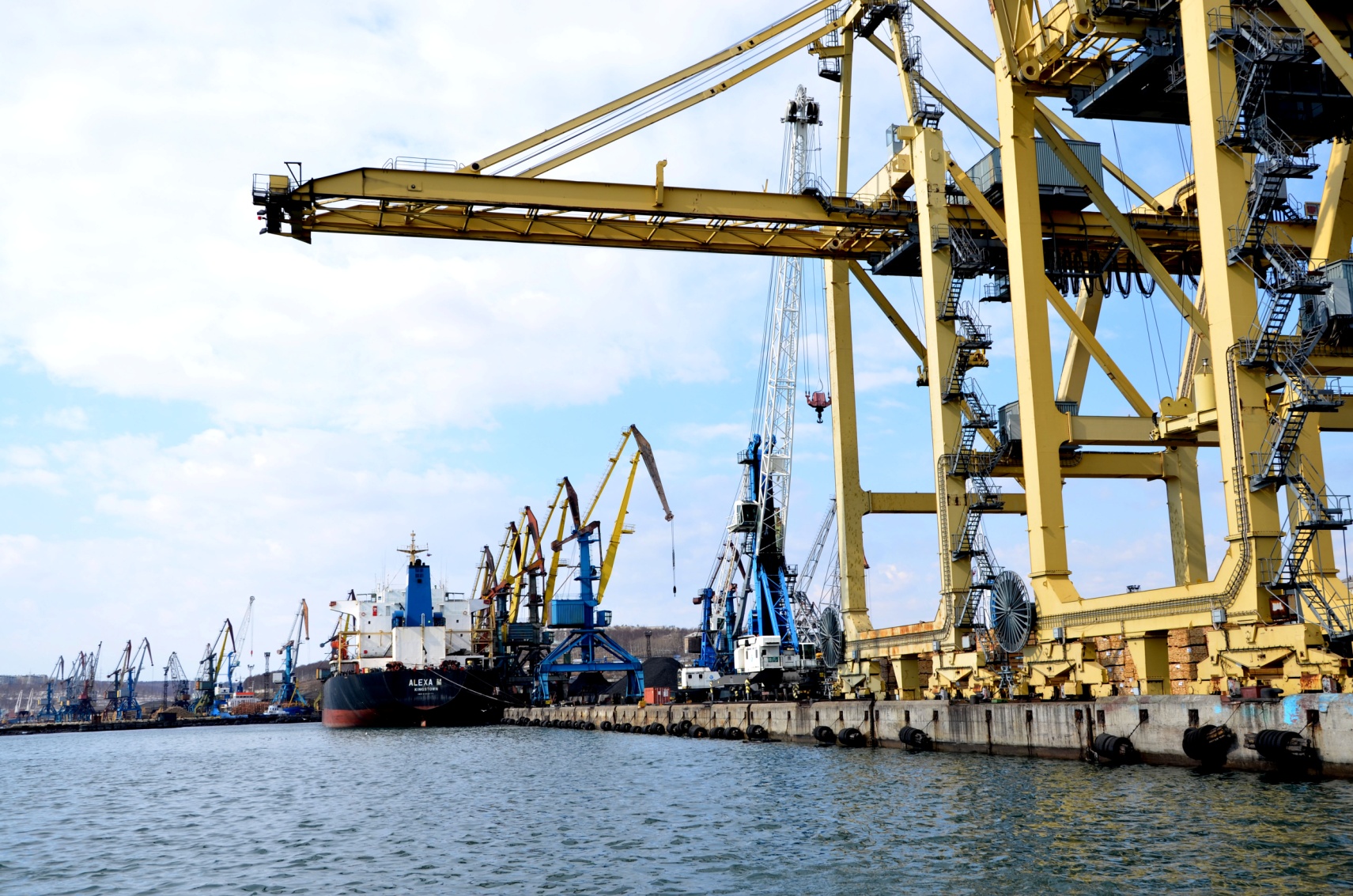 Сведения об обществе 1.1. Наименование акционерного общества: Полное наименование на русском языках: Акционерное общество «Ванинский морской торговый порт». Сокращенное наименование на русском/английском языках: АО «Порт Ванино» / «Vanino Port» AO. Номер и дата выдачи свидетельства о государственной регистрации: Дата государственной регистрации: 10.12.1993. Регистрационный номер: 467. Орган государственной регистрации: Администрация Ванинского района Хабаровского края. Субъект Российской Федерации: Хабаровский край. Место нахождения: Российская Федерация, Хабаровский край, рабочий поселок Ванино. Почтовый адрес Общества: 682860, Российская Федерация, Хабаровский край, рабочий поселок Ванино, ул. Железнодорожная, д. 1.Телефон: (42137) 57505, 77799/ Факс: (42137) 77575. Адрес электронной почты: vcsp@vcsp.ru. Веб-сайт: www.vaninoport.ru. 1.2. Основной вид деятельности: Складская деятельность по хранению различной продукции. Код по ОКВЭД: 52.10;Транспортная обработка грузов. Код по ОКВЭД: 52.241.3. Размер уставного капитала: Уставной капитал – 134 900 рублей. Общее количество акций: 134 900 штук. Количество обыкновенных акций: 101 175 штук. Номинальная стоимость обыкновенных акций: 1 рубль. Государственный регистрационный номер выпуска обыкновенных акций: 1-01-31014-F Количество привилегированных акций: 33 725 штук. Номинальная стоимость привилегированных акций: 1 рубль.Государственный регистрационный номер выпуска привилегированных акций: 2-01-31014-F.1.4. Сведения об аудиторе Общества Полное фирменное наименование: Общество с ограниченной ответственностью «Скоуп»Сокращенное фирменное наименование: ООО «Скоуп»Место нахождения: 119180, г. Москва, вн.тер.г. муниципальный округ Якиманка,
ул. Большая Полянка, д. 42, стр. 1, этаж 4, помещ. I, комната 25.ИНН: 7706453090;  ОГРН: 1187746409751Телефон: +7 (495) 108-7404.Данные о членстве аудитора в саморегулируемых организациях аудиторов Полное наименование: Саморегулируемая организация аудиторов Ассоциация «Содружество»1.5. Сведения об организациях, осуществляющих учет прав на эмиссионные ценные бумаги Общества  Полное фирменное наименование: Акционерное общество «Независимая регистраторская компания Р.О.С.Т.»Сокращенное фирменное наименование: АО «НРК-Р.О.С.Т.»Место нахождения: 107076, г. Москва, ул. Стромынка, д. 18, корп. 5Б, помещение IXИНН: 7726030449ОГРН: 1027739216757 Номер лицензии: № 045-13976-000001 Дата выдачи: 03.12.2002г., бессрочная Наименование органа, выдавшего лицензию: Центральный банк Российской ФедерацииДата, с которой регистратор осуществляет ведение реестра владельцев ценных бумаг Общества: 24.10.2014 г.2. ПОЛОЖЕНИЕ ОБЩЕСТВА В ОТРАСЛИАкционерное общество «Ванинский морской торговый порт» – один из крупнейших операторов морских терминалов на Дальнем Востоке России, является правопреемником основанного в 1943 году одноименного морского порта. Сведения о предприятии включены в реестр морских портов Российской Федерации.Расположение: на западном побережье Татарского пролива в 400 км севернее Японии в естественной глубоководной бухте с круглогодичной навигацией.Географическое положение порта предопределило его важное значение для внутренних и внешних перевозок. Ванино имеет выход на две железнодорожные магистрали – Транссибирскую (через Хабаровск) и Северный ход дальневосточной железной дороги – БАМ (через Комсомольск-на-Амуре). Перевозка грузов по маршруту Запад - Восток через порт Ванино дает значительную экономию времени и транспортных расходов грузовладельцев. БАМ – это сквозной и самый короткий путь к Тихому океану.Основу грузооборота порта составляют внешнеторговые грузы – уголь, металлы, глинозем, лесные грузы, контейнеры. Основные направления экспортных перевозок – страны АТР.Портовая инфраструктура АО «Порт Ванино» объединяет 16 причалов протяженностью 2,5 км, которые входят в состав трех производственных участков, оснащенных необходимым крановым оборудованием и складскими объектами. Глубины у причалов позволяют обрабатывать суда грузовместимостью до 45 тыс. тонн. Обслуживание судов (швартовные операции, снабжение водой) осуществляется силами портового флота АО «Порт Ванино», в составе которого – три буксира-кантовщика.Основные тенденции развития отрасли в отчетном году, положение общества в отрасли.Согласно данным, предоставленным АО «Морцентр-ТЭК», в рамках Обзора перевозок грузов через морские порты за 2023 год:Объём перевалки грузов в морских портах России за 2023 год увеличился на 5,2% по сравнению с аналогичным периодом прошлого года и составил 885,93 млн. тонн, в том числе сухогрузов – 446,89 млн. тонн (+10,4%), наливных – 439,04 млн. тонн (+0,5%).Увеличение грузооборота по сухогрузам прежде всего обусловлено положительной динамикой перевалки зерна в 1,5 раза, грузов в контейнерах (+10,5%), минеральных удобрений в 1,5 раза, тарно-штучных грузов (+24,4%), грузов на паромах (+22,8%), прочих навалочных грузов (+18,2%), накатных грузов (ро-ро) в 3 раз, рефгрузов (+ 0,9%).В то же время сократился объем перевалки каменного угля на 0,4%, руды на 23,0%, черных металлов на 12,8%, цветных металлов на 16,0%, лесных грузов на 28,2%.  Объем перевалки наливных грузов увеличился за счет сырой нефти на 6,3%, пищевых грузов на 21,6% и рост химических грузов в 1,6 раза. В то же время снизился объем перевалки нефтепродуктов на 11,0% и сжиженного газа на 3,2%,Грузооборот морских портов показал положительную динамику по всем направлениям.Доля экспортных грузов составляет 78,2% от общего грузооборота портов, импортных – 4,4%, транзитных – 7,3%, каботажных – 10,1%.Если рассматривать по бассейнам то, в Арктическом бассейне морские порты перегрузили 97,86 млн т (-0,7%), в Балтийском бассейне – 250,78 млн т (+2,1%), в Азово-Черноморском бассейне – 291,41 млн т (+10,4%), в Каспийском бассейне – 7,78 млн т (+29,7%), в Дальневосточном бассейне – 238,10 млн т (+4,5%).По итогам работы за 2023 год грузооборот морских портов Дальневосточного бассейна увеличился по сравнению с 2022 годом на 4,5% и составил 238,1 млн т. Из них объём перевалки сухогрузов составил 156,99 млн т (+1,9%), наливных грузов – 81,1 млн т (+9,8%).Серьезной проблемой для морских грузоперевозок стал уход западных компаний, осуществляющих контейнерные перевозки, – в 2022 году отрасль пребывала в состоянии нехватки контейнеров и контейнеровозных судов для морских перевозок. Острота проблемы в 2023 году снизилась.Существенной проблемой для морских перевозок на Дальнем Востоке становятся ограничения железнодорожной инфраструктуры – из-за недостаточной пропускной способности железных дорог на Восточном полигоне контейнеры задерживаются в портах.Для увеличения грузооборота морских перевозок существенное значение имеет развитие инфраструктуры морских портов. Основу грузооборота АО «Порт Ванино» составляют внешнеторговые грузы – уголь, металлы, глинозем, лесные грузы, контейнеры. Доля АО «Порт Ванино» в общем объеме перевалки сухогрузов в портах Дальневосточного бассейна составляет 3,6%. По объемам перевалки грузов АО «Порт Ванино» входит в десятку крупнейших операторов морских терминалов Дальнего востока.Деятельность Общества по итогам 2023 года можно признать рентабельной, удовлетворительной. При увеличении пропускной способности узла западно-сибирской магистрали в направлении АО «Порт Ванино», Общество имеет потенциал переработки грузов различной номенклатуры средним объемом 10-12 млн.тонн/год. Классический способ перевалки грузов позволяет Обществу переваливать различные грузы в зависимости от внешней и внутренней экономической ситуации на рынке. Факторы, влияющие на положение общества в отраслиВ пределах Хабаровского края порт Ванино сегодня единственный универсальный морской порт круглогодичного действия с производственным потенциалом 10 млн тонн. Существует определенная часть грузопотока, вероятность потери которого вследствие конкурентной борьбы невелика – это, в первую очередь, товары грузоотправителей, тяготеющих к порту Ванино в силу их географического расположения, например, металлы, производимые на мощностях завода ООО «Амурсталь» (г. Комсомольск-на-Амуре), грузы, следующие на о. Сахалин по паромной переправе Ванино-Холмск. По межрегиональным грузам, имеющим альтернативные и сравнимые по стоимости варианты перевозки, имеет место конкурентная борьба, как на местном, так и на региональном уровне (морские порты Дальнего Востока). Спрос на услуги операторов морских терминалов стабильно превышает предложение. Часть портовых мощностей, пригодных к использованию для перевалки угля, задействованы для работы с данной продукцией. Основным фактором, ограничивающим перевозки угля в ДВ порты, является пропускная способность железнодорожной инфраструктуры.Основные преимущества порта Ванино на межрегиональном рынке стивидорных услуг обусловлены удобным географическим положением. Порт имеет прямой выход на две независимые железнодорожные магистрали – Транссибирскую и Байкало-Амурскую; наименьшее удаление от центра России. При этом БАМ позволяет сократить доставку грузов железнодорожным транспортом из западных регионов России, что дает существенную экономию транспортных расходов по сравнению с портами Приморья. В то же время, стоимость морской перевозки грузов от портов Приморья до портов Китая, Кореи, южных и восточных портов России, как правило, ниже ставок фрахта от порта Ванино. Основными факторами, влияющими на распределение межрегиональных грузопотоков, являются:Сквозная стоимость перевозки;Сроки доставки;Уровень сервиса на всем маршруте доставки;Наличие у компаний, контролирующих грузопотоки, прямого интереса в развитии конкретного портового терминала.Однако в настоящее время вышеуказанная группировка факторов теряет свою актуальность по причине нехватки пропускной способности железной дороги. Повышение спроса на услуги организаций транспорта, в том числе стивидорных компаний, не ослабевает, а, напротив, приобретает тенденцию постоянного роста. Сегодня все крупные железнодорожные узлы Дальневосточного бассейна работают на пределе пропускной способности, не покрывая при этом предложения со стороны грузовладельцев.Поэтому на первый план в борьбе за грузопотоки выходят принципиально иные виды риска, в первую очередь, риск нехватки мощности железной дороги для перевозки предлагаемых объемов грузов в адрес конкретного оператора морского терминала.3.ПРИОРИТЕТНЫЕ НАПРАВЛЕНИЯ ДЕЯТЕЛЬНОСТИ ОБЩЕСТВААО «Порт Ванино» осуществляет свою деятельность на территории и в пределах акватории морского порта Ванино. Основными направлениями деятельности является оказание услуг:перевалка грузов;транспортно-экспедиционное обслуживание грузов;предоставление услуг буксиров;обслуживание судов на паромной переправе Ванино-Холмск.4. Отчет СОВЕТА ДИРЕКТОРОВ ОБЩЕСТВА О РЕЗУЛЬТАТАХ РАЗВИТИЯ ОБЩЕСТВА по приоритетным направлениям деятельности общества4.1. Формирование чистой прибылиФормирование и распределение прибыли является одной из важнейших задач в целях дальнейшего обеспечения эффективного развития Общества.  В процессе управления Обществом все показатели оптимизируют таким образом, чтобы количество прибыли было максимальным. По итогам 2023 г. чистая прибыль общества по данным бухгалтерской отчетности составила 1 285 218 тыс. руб. Чистая прибыль сформирована:4.2. Основные средстваНа конец отчетного года в бухгалтерской отчетности общества отражены основные средства в сумме 1 293 282 тыс. руб. Структура основных средств:В 2023 году принято к учету в составе основных средств 113 902 тыс. руб.На приобретение основных средств в 2023 г. направлено 271 799 тыс. руб.4.3. Материально-производственные запасыНа конец отчетного периода на балансе Общества отражены материально-производственные запасы в сумме 292 800 тыс. руб. По сравнению с предыдущим годом запасы увеличились на 45 910 тыс. руб., указанное увеличение связано с поступлением ТМЦ (категория прочие). В течение 2023 г. на приобретение материально-производственных запасов и изготовление собственными силами было использовано 895 597 тыс. руб., списано на расходы 687 тыс. руб. Резерв под обесценение запасов не создавался в связи с отсутствием основания в части соблюдения условий для создания резерва.4.4. Дебиторы и кредиторыНа 31.12.2023 дебиторская задолженность составляет 236 794 тыс. руб., что на 12 075 809 тыс. руб. меньше по сравнению с данными на начало года.Показатель кредиторской задолженности на конец года составляет 6 515 438 тыс. руб., кредиторская задолженность по сравнению с показателями на начало года увеличилась на 96 744 тыс. руб., в т. ч., за счет задолженности перед поставщиками и подрядчиками.4.5. Сведения о начисленных и уплаченных налогах (тыс. руб.) за 2023г.4.6. Показатели финансово-экономической деятельности обществаАнализ баланса показывает, что дополнительный приток средств в отчетном периоде в сумме 46 623 тыс. руб., был связан с ростом собственного капитала на 1 285 218 тыс. руб., скорректированного на сумму погашения долгосрочных и краткосрочных обязательств в размере 1 245 713 тыс. руб. Структура источников хозяйственных средств предприятия на 31.12.2023 г., характеризуется преобладающим удельным весом нераспределенной прибыли 63.31 %, заемных средств 16.15 %. Доля задолженности по заемным средствам по отношению к предыдущему периоду снизилась на 1 245 713 тыс. руб., (3.65%).Кредиторская задолженность в сумме 6 515 438 тыс. руб. на 85.1% состоит из привлеченных авансов согласно условиям договора.Инвестиционные средства в 2023 году задействованы не были.В рамках стратегического развития Общества по направлениям деятельности, указанным в разделе 3 настоящего отчета, Обществом были заключены договоры подряда на строительство ливневой канализации и пыле/ветрозащитных экранов, в целях обеспечения выполнения требований, предусмотренных "ИТС 46-2019. Информационно-техническим справочником по наилучшим доступным технологиям. Сокращение выбросов загрязняющих веществ, сбросов загрязняющих веществ при хранении и складировании товаров (грузов)" (утв. Приказом Росстандарта от 17.04.2019 N 835). Общая сумма финансовых вложений в реализацию указанных проектов составляет 482 878 594,11 рублей.Кроме того, Обществом выполняются требования по ремонту причалов, являющихся федеральной собственностью и находящихся в аренду у АО «Порт Ванино». Общая сумма финансовых вложений в ремонт ГТС за 2023 год превышает 10 млн. рублей.5. ПЕРСПЕКТИВЫ РАЗВИТИЯ ОБЩЕСТВАПорты Ванино и Советская Гавань обладают существенными преимуществами перед портами Приморья в отношении развития причальной линии. Они имеют до 900 гектаров свободной земельной территории и морских акваторий с глубинами до 22 метров, позволяющих строить причалы практически без проведения дноуглубительных работ, имеют прямой выход на две независимые железнодорожные магистрали – Транссибирскую и Байкало-Амурскую.При направлении транзитных и экспортных грузопотоков по Северному широтному ходу по международному транспортному коридору «Восток-Запад» через Ванинский транспортный узел из западных регионов России расстояние транспортировки сокращается более чем на 500 километров по сравнению с портами Приморья. Это позволяет значительно снизить стоимость железнодорожных перевозок. Активное привлечение грузопотоков по БАМу будет способствовать решению проблемы его эксплуатации и окупаемости. Однако есть ряд важнейших проблем, которые необходимо учитывать при инвестировании в сооружение новых портовых мощностей. Несмотря на все объективные преимущества порта Ванино и оптимистические перспективы развития, главной проблемой остается недостаток пропускной способности железной дороги.Представляется, что наиболее эффективным решением станет разработка генеральной схемы развития ВСТУ в рамках и за счет средств федеральных целевых инвестиционных программ.АО «Порт Ванино», как хозяйствующий субъект, нацеленный на динамичное развитие предприятия и транспортного узла в целом, принимает посильное участие в разработке комплекса мер, направленных на решение проблем инфраструктурных ограничений, и самостоятельно прорабатывает проекты расширения мощностей имеющихся перегрузочных комплексов, сооружения новых терминалов. Опираясь на выводы, вытекающие из проведенного анализа основных и перспективных грузопотоков, на которые может рассчитывать стивидорная компания, а также тенденций на товарных рынках и в портовом бизнесе, в качестве приоритетов дальнейшего развития акционерного общества следует выделить нижеследующие проекты:Расширение складских площадей за счет реконструкции крытых складов и построек, благоустройства освободившейся открытой территории; Обновление и модернизация перегрузочного оборудования;Специализация определенных причалов и оборудования под контейнерные грузы;Внедрение новых технологий, позволяющих снизить экологическую нагрузку на территории деятельности предприятия.В результате реализации инвестиционных проектов будут решены следующие задачи:Увеличение грузооборота АО «Порт Ванино», увеличение доли рынка с перспективой формирования транспортно-логистического узла на базе портовых терминалов АО «Порт Ванино»;Повышение рентабельности продаж, увеличение производительности труда за счет специализации, эффекта масштаба, модернизации перегрузочного оборудования;Наращивание и реализация конкурентных преимуществ;Увеличение занятости в основном производстве порта, создание рабочих мест на вводимых в строй мощностях;Развитие социальных программ.6. ИНФОРМАЦИЯ ОБ ОБЪЕМЕ КАЖДОГО ИЗ ИСПОЛЬЗОВАННЫХ ОБЩЕСТВОМ В 2023 ГОДУ ВИДОВ ЭНЕРГЕТИЧЕСКИХ РЕСУРСОВ В НАТУРАЛЬНОМ И ДЕНЕЖНОМ ВЫРАЖЕНИИ7. Отчет о выплате объявленных (начисленных) дивидендов по акциям обществаНа годовом общем собрании акционеров, проводимом в 2023 году, принято решение: дивиденды по привилегированным и обыкновенным именным бездокументарным акциям Общества по результатам 2022 финансового года не выплачивать. По результатам 3, 6, 9 месяцев 2023 финансового года решение о выплате дивидендов не принималось.8. Описание основных факторов риска, связанных с деятельностью обществаОтраслевые рискиОтраслевые риски порта связаны с возможным ухудшением ситуации в отрасли, снижением спроса на услуги по хранению и переработке грузов, в связи с возможным усилением конкуренции на внутреннем рынке, переход крупных клиентов на собственные мощности, с изменением цен на услуги, предоставляемые портом. Отраслевые риски подразделяются на внутренние и внешние.Внутренние риски: снижение стоимости энергетических ресурсов при одномоментном росте ГСМ, увеличение железнодорожных тарифов, техническое оснащение и модернизация оборудования общества.Внешние риски: падение курса рубля по отношению к ключевым мировым валютам, изменение внешнеэкономической среды, появление новых перегрузочных мощностей в портах-конкурентах.Основным инструментом общества для снижения риска падения грузооборота вследствие влияния перечисленных угроз является постоянный мониторинг конъюнктуры рынков, анализ конкурентной среды, заключение среднесрочных и долгосрочных договоров на оказание услуг и иных соглашений, направленных на развитие сотрудничества с крупнейшими клиентами общества.Правовые риски – риск возникновения у предприятия потерь в результате: Несоблюдения требований нормативных правовых актов и заключенных договоров; Несовершенства правовой системы (противоречивость законодательства, отсутствие правовых норм по регулированию отдельных вопросов, возникающих в процессе деятельности организации); Нарушения контрагентами нормативных правовых актов, а также условий заключенных договоров. В России правовые риски приобретают особое значение, так как в силу короткой истории существования рыночной экономики, в законодательстве, не сформирована в достаточной степени гибкая нормативная база, которая бы учитывала всю сложность и возможные финансовые трудности переходного периода для хозяйствующего субъекта, что может повлечь за собой предъявление Обществу необоснованных претензий в судебном порядке. Экологические риски Территория АО «Порт Ванино» расположена вблизи поселка Ванино. Этим обусловливается ряд ограничений, действующих при работе порта при перевалке отдельных категорий грузов – пылящих, токсичных и т.п.При соответствующей организационной и технологической подготовке, внедрении безопасных с экологической точки зрения технологий перегрузочных работ уровень экологических рисков сводится к минимуму. Руководство компании уделяет особое внимание природоохранной деятельности. На территории предприятия проводится производственный контроль, в ходе которого проверяется соблюдение экологических норм. На постоянной основе проводится мониторинг атмосферного воздуха аттестованной и аккредитованной лабораторией. Разработаны мероприятия о соблюдении экологического законодательства при перевалке пылящих грузов.Финансовые и налоговые рискиФинансовыми рисками Общества являются: валютные риски, инвестиционные риски, кредитные риски, связанные с возможностью изменения процентных ставок; нестабильное финансовое положение контрагентов.Основной финансовый риск обусловлен высоким уровнем инфляции в стране, которая может отрицательно сказаться на долговом финансировании компании.Вместе с тем, АО «Порт Ванино» строит свою деятельность на основе строгого соответствия действующему законодательству, отслеживает и своевременно реагирует на изменения в нем. За последние годы проверки со стороны контролирующих государственных органов, в том числе налоговые проверки, не повлекли негативных последствий для деятельности Общества.Административно-политические риски К административно-политическим рискам относятся угрозы введения мер ограничения импорта или экспорта отдельных видов товаров, трудности при административном согласовании проектов строительства капитальных объектов и сооружений, длительность процедур согласования и принятия решений, влияющих на функционирование Общества, его финансово-экономические и производственные показатели, в частности, решения федерального тарифного органа об индексации уровня тарифов на основные виды деятельности предприятия. Данные риски оказывают существенное влияние на деятельность акционерного Общества. Так, порядок государственного регулирования тарифов на услуги в морском порту, сложная и продолжительная процедура изменения утвержденных тарифов, лишает предприятие гибкости в вопросах ценообразования. Мероприятия, направленные на снижение данной группы рисков – постоянный мониторинг изменений в законодательстве; работа в профильных ассоциациях и координационных советах с целью принятия превентивных мер в отношении законопроектов, ухудшающих возможности эффективной деятельности порта.9. Органы управления и контроля ОбществаОрганами корпоративного управления АО «Порт Ванино» являются:- Общее собрание акционеров, - Совет директоров,- Исполнительный орган общества. Общее собрание акционеров – высший орган управления Обществом. Общим собранием акционеров принимаются решения по наиболее важным вопросам деятельности Общества в соответствии с компетенцией Общего собрания акционеров. Общему собранию акционеров подотчетны Совет директоров, все исполнительные органы в Обществе. Компетенция, порядок созыва, подготовки, проведения, подведения итогов Общего собрания акционеров в Обществе определяется его внутренними документами – Уставом и Положением об Общем собрании акционеров.Совет директоров осуществляет общее руководство деятельностью Общества, принимает решения по существенным вопросам, контролирует исполнение решений Общего собрания акционеров и обеспечение прав и законных интересов Общества в соответствии с требованиями законодательства. Компетенция и порядок деятельности Совета директоров регулируется внутренними документами – Уставом и Положением о Совете директоров. Совет директоров является коллегиальным органом, члены которого избираются Общим собранием акционеров на срок до следующего годового Общего собрания акционеров. Количественный состав Совета директоров составляет 7 человек. Руководство текущей деятельностью Общества осуществляется единоличным исполнительным органом Общества (Генеральный директор). Права и обязанности Управляющей организации по осуществлению руководством текущей деятельностью Общества определяются законодательством Российской Федерации и договором, заключаемым с Обществом. Органом контроля за финансово-хозяйственной деятельностью Общества является Ревизионная комиссия. Ревизионная комиссия — это выборный орган, подотчетный Общему собранию акционеров АО «Порт Ванино». Количественный состав Ревизионной комиссии составляет 3 человека.В своей деятельности комиссия руководствуется действующим законодательством Российской Федерации, Уставом АО «Порт Ванино», решениями Общего собрания акционеров.Главными задачами Ревизионной комиссии являются:контроль за формированием достоверной финансовой и бухгалтерской отчетности Общества и иной информации о финансово-хозяйственной деятельности и имущественном положении Общества;контроль за соответствием законодательству порядка ведения бухгалтерского учета и за представлением Обществом финансовой отчетности и информации в соответствующие органы и акционерам;подготовка предложений по повышению эффективности управления активами Общества и иной финансово-хозяйственной деятельностью Общества, по обеспечению снижения финансовых и операционных рисков, совершенствованию системы внутреннего контроля.                               Избирает                                                                                  Избирает                                                                             КонтролируютГенеральный директор						                                      Е.С. ДмитраковАО «Порт Ванино»Утверждён				Советом директоровАО «Порт Ванино» «09» апреля 2024 г.(протокол заседания Совета директоров АО «Порт Ванино»	№ 2 от «11» апреля 2024 г.)СОДЕРЖАНИЕ	                                                         1СВЕДЕНИЯ ОБ ОБЩЕСТВЕ 32ПОЛОЖЕНИЕ ОБЩЕСТВА В ОТРАСЛИ43ПРИОРИТЕТНЫЕ НАПРАВЛЕНИЯ ДЕЯТЕЛЬНОСТИ ОБЩЕСТВА64Отчет СОВЕТА ДИРЕКТОРОВ ОБЩЕСТВА О РЕЗУЛЬТАТАХ РАЗВИТИЯ ОБЩЕСТВА по приоритетным направлениям деятельности общества75Перспективы развития общества96ИНФОРМАЦИЯ ОБ ОБЪЕМЕ КАЖДОГО ИЗ ИСПОЛЬЗОВАННЫХ ОБЩЕСТВОМ В ОТЧЕТНОМ ГОДУ ВИДОВ ЭНЕРГЕТИЧЕСКИХ РЕСУРСОВ В НАТУРАЛЬНОМ И ДЕНЕЖНОМ ВЫРАЖЕНИИ117ОТЧЕТ О ВЫПЛАТЕ ОБЪЯВЛЕННЫХ (НАЧИСЛЕННЫХ) ДИВИДЕНДОВ ПО АКЦИЯМ ОБЩЕСТВА118Описание основных факторов риска, связанных с деятельностью общества119Органы управления и контроля Общества13Наименование показателяСумма,тыс. руб.Прибыль от продаж2 431 221Убыток  от прочих доходов (90 612) Прибыль (убыток) до налогообложения1 636 510Текущий налог на прибыль (347 927)Изменение отложенных налоговых обязательств3 120Изменение отложенных налоговых активов3 498Прочие (налоговые санкции, суммы доплаты (переплаты) налога на прибыль)2 278Чистая прибыль1 285 218Наименование показателяСумма,тыс. руб.Земельные участки и объекты природопользования15 364Здания, машины, оборудование и другие основные средства646 720Незавершенное строительство и приобретение основных средств358 395Право пользования активом272 803Наименование налога, сбораНачисленоУплаченоВозвращено из бюджетаНалог на прибыль в федеральный бюджет52 18950 358Налог на прибыль в территориальный бюджет295 738285 365Налог на сверхприбыль06 334Налог на добавленную стоимость646490 995Земельный налогНалог на добычу полезных ископаемых1 3501 359Аренда плата за земли 2 7473 859Платежи за загрязнение окружающей среды936911Транспортный налог1 8441 605Налог на доходы физических лиц145 446146 466Налог на дивиденды00Налог на имущество6 6307 423ФСС обязательное страхование от несчастных случаев на производстве6 6586 586ФСС обязательное социальное страхование07 773Страховые взносы в Федеральный фонд обязательного медицинского страхования от ФЗП 016 820Страховые взносы на обязательное пенсионное страхование в ПРФ16 38889 477Страховые взносы по единому тарифу328 877299 630Налог на доходы иностранной организации17 2330Всего876 621924 589 90 995Видэнергетического ресурсаОбъем потребления в натуральном выраженииЕдиницаизмеренияОбъем потребления, сумма без НДС,  тыс. руб.Электрическая энергия 10 123тыс. кВт. ч38 173Бензин автомобильный39тонн2377Топливо дизельное1734тонн115 840Мазут топочный1131тонн35 231Уголь88тонн588Общее собрание акционеровСовет директоровРевизионная комиссияГенеральный директор